Laser Hair Removal Pre/Post Treatment CarePre-treatment instructionsAvoid deep tanning (tanning bed, tanning creams) 2 weeks before, and 1 week after the treatment. If you must go in the sun, use a sunscreen SPF 25 or higher.If you are tan or have a darker skin type, we can utilize a different laser that can assist you in your hair removal needs. Please shave the hair you wish to be treated down to the skin before treatment. It is recommended that you stop bleaching hair 7 days before procedure. It is best that you refrain from tweezing or waxing immediately, shaving or trimming is better. Post- Treatment InstructionsImmediately after treatment, there should be redness and bumps at the treatment site, which may last up to two hours or longer. It is normal for the treated area to feel like sunburn for a few hours. Makeup may be used after the treatment, just make sure that you have moisturizer under your makeup. In fact, moisturizer frequently and freely on the treated area. Moisturizer without alpha-hydroxyl acids will work the best. Avoid sun exposure to reduce the chance of dark or light spots. Use sunscreen SPF 25 or greater at all times throughout the course of treatment. Anywhere from 2-30 days after the treatment, shedding of the hair may occur and this may appear as new hair growth. This is not new hair growth, but dead hair pushing its way out of the follicle. You can help the hairs exfoliate by taking a hot shower and rubbing with a washcloth or loofa sponge. We will give you a follow-up call within 48 hours of your treatment.REMEMBER: THE AVERAGE REDUCTION AFTER 6 TREATMENTS IS 75-85%. THIS MAY BE MORE OR LESS DEPENDING ON THE INDIVIDUAL. 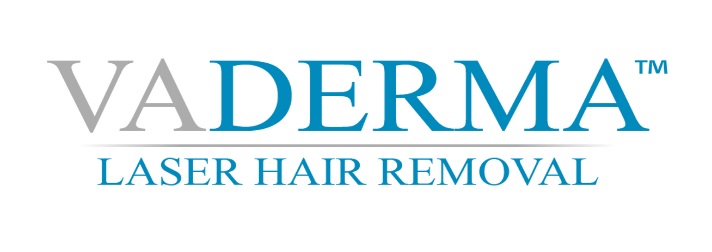 